Информация о спортсменах Гродненской области, которые выполнили квалификационные требования для участия в XXXII летних Олимпийских играх в г. Токио (Япония) с 24 июля по 8 августа 2021 г.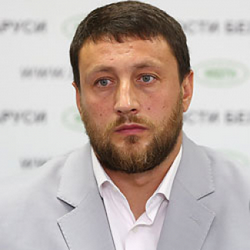 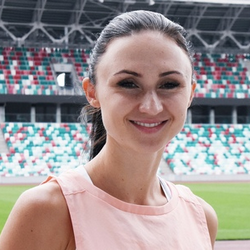 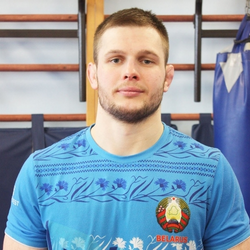 ТИХОН Иван ГригорьевичЗаслуженный мастер спорта Республики Беларусь по легкой атлетике. Родился 24.07.1976 в Гродненской области, Слонимский район, дер. Гловсевичи.Выполнил квалификационный норматив в метании молота на этапе Кубка Украины (г. Луцк, Украина).Результат: 77,72 м.МАЗУРЕНОК Ольга СергеевнаЗаслуженный мастер спорта Республики Беларусь по легкой атлетике.Родилась 14.04.1989 в г. Караганда Казахской ССР.Выполнила квалификационный олимпийский норматив в марафонском беге в Международном марафоне (г. Гонконг, Китай).        Результат: 2.26,13.ГУШТЫН Александр СергеевичМастер спорта Республики Беларусь международного класса по борьбе вольной.Родился 16.08.1993 в Гродненской области, Свилочский район, г. Свислочь.Выполнил квалификационный олимпийский норматив на Европейском квалификационном турнире в весовой категории до 97 кг. (г. Будапешт, Венгрия).Результат: 1 место.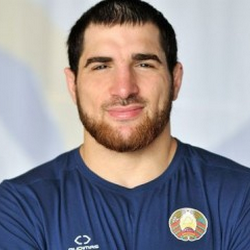 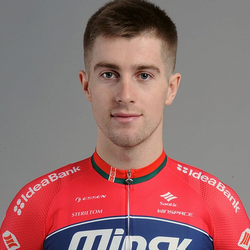 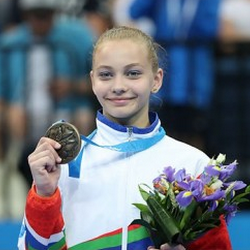 ШАБАНОВ Али ШабановичМастер спорта Республики Беларусь международного класса по борьбе вольной. Родился 25.08.1989 в г. Кизилюрт, Дагестан.Выполнил квалификационный олимпийский норматив на Европейском квалификационном турнире в весовой категории до 86 кг. (г. Будапешт, Венгрия).Результат: 1 место.КОРОЛЕКЕвгений СергеевичМастер спорта Республики Беларусь международного класса по велосипедному спорту.Родился 09.06.1996 в г. Гродно.Выполнил квалификационный олимпийский норматив в омниуме в соответствии с мировым рейтингом.Результат: 2 место.        АЛИСТРАТОВААнастасия ВалерьевнаМастер спорта Республики Беларусь международного класса по гимнастике спортивной.Родилась 16.10.2003 в г. Гродно.Выполнила квалификационный олимпийский норматив на чемпионате мира (г. Штутгарт, Германия).Результат: 57 место.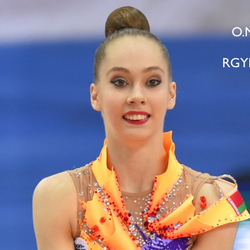 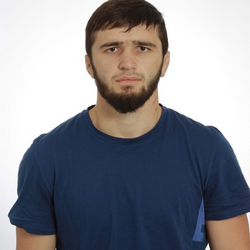 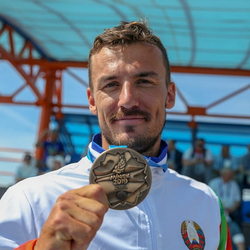 РЫБАКОВААнастасия АлександровнаМастер спорта Республики Беларусь международного класса по гимнастике художественной. Родилась 25.04.2000 в г. Гродно.Выполнила квалификационный олимпийский норматив на чемпионате мира (г. Баку, Азербайджан).Результат: 4 место.КАДИМАГОМЕДОВМагомедхабиб ЗайнудиновичМастер спорта Республики Беларусь международного класса по борьбе вольной.Родился 26 мая 1994 в г.Хуштада, Дагестан.Выполнил квалификационный олимпийский норматив на мировом квалификационном турнире в весовой категории до 74 кг. (г. София, Болгария).Результат: 1  место.        ЮРЕНЯОлег ОлеговичМастер спорта Республики Беларусь международного класса по гребле на байдарках и каноэ.Родился 21.05.1990 в Гродненской области, г. Мосты.Выполнил квалификационный олимпийский норматив на чемпионате мира в каноэ-одиночке на дистанции 1000 м. (г. Сегед, Венгрия).Результат: 6 место.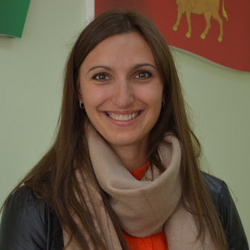 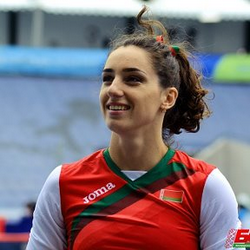 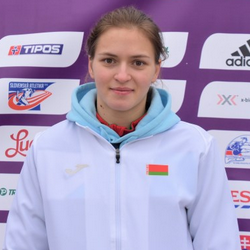 ДУБИЦКАЯ Алена ВикторовнаМастер спорта Республики Беларусь международного класса по легкой атлетике. Родилась 25.01.1990 в Гродненской обл., Вороновский р-н, дер. Бастуны.Выполнила квалификационный олимпийский норматив в толкании ядра на Международных соревнованиях (г. Шанхай, Китай).Результат: 18.78м.ЖУКИрина ГеннадьевнаМастер спорта Республики Беларусь международного класса по легкой атлетике.Родилась 26.01.1993 в г.Гродно.Выполнила квалификационный олимпийский норматив  в прыжках с шестом на чемпионате Беларуси (г. Минск, Беларусь).Результат: 4.70м.        МАСЛОВААнастасия АлександровнаМастер спорта Республики Беларусь международного класса по легкой атлетике.Родилась 16.10.1997 в Брестской области, г. Дрогичин.Выполнила квалификационный олимпийский норматив в метании молота на Международном турнире (г. Брест, Беларусь).Результат: 74.40м.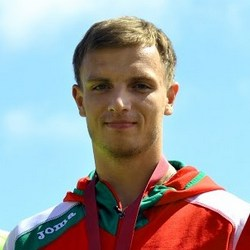 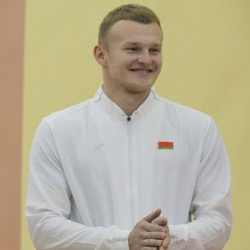 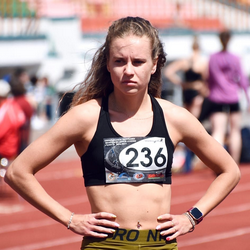 МЕЛЕШКОПавел ОлеговичМастер спорта Республики Беларусь международного класса по легкой атлетике. Родилась 24.11.1992 в Гродненской обл., г. Слоним.Выполнил квалификационный олимпийский норматив в метании копья на Международных соревнованиях (г. Прага, Чехия).Результат: 85.06м.ЖУКВиталий МихайловичМастер спорта Республики Беларусь международного класса по легкой атлетике.Родился 10.09.1996 в Гродненской обл., Щучинский р-н, агр. Ражанка. Выполнил квалификационный олимпийский норматив  в десятиборье согласно квоты мирового рейтинга.Результат: 15 место.        ХИЛЬМАНОВИЧАлександра ВалерьевнаМастер спорта Республики Беларусь международного класса по легкой атлетике.Родилась 14.12.1996 в г. Гродно.Выполнила квалификационный олимпийский норматив в эстафетном беге 4х400м согласно квоты мирового рейтинга.Результат: 13 место.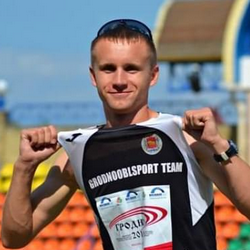 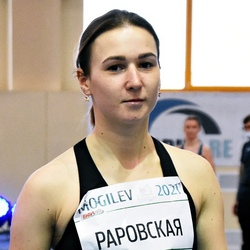 ЛЯХОВИЧАлександр ПетровичМастер спорта международного класса Республики Беларусь по легкой атлетике. Родился 04.07.1989 в Гродненской области, Островецкий район, дер. Варняны. Выполнил квалификационный олимпийский норматив в спортивной ходьбе на 20 км согласно квоты мирового рейтинга.Результат: 53 место.РАРОВСКАЯАнастасия ТадеушевнаМастер спорта Республики Беларусь международного класса по легкой атлетике.Родился 19.06.1996 в Гродненской обл., Островецкий район, дер. Варняны.  Выполнила квалификационный олимпийский норматив  в спортивной ходьбе на 20 км согласно квоты мирового рейтинга.Результат: 60 место.        